附件　教學環境之照片（至少2張）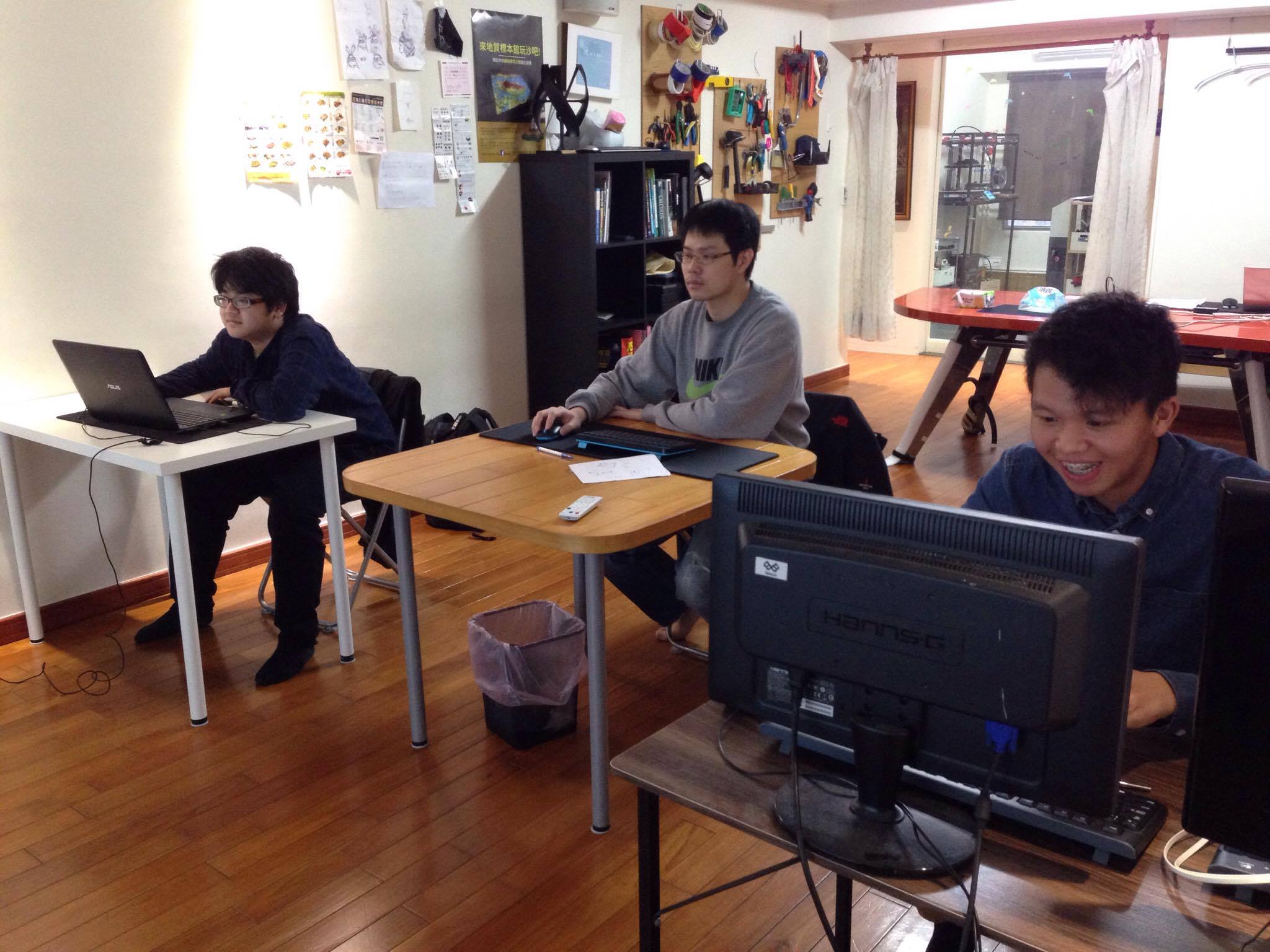 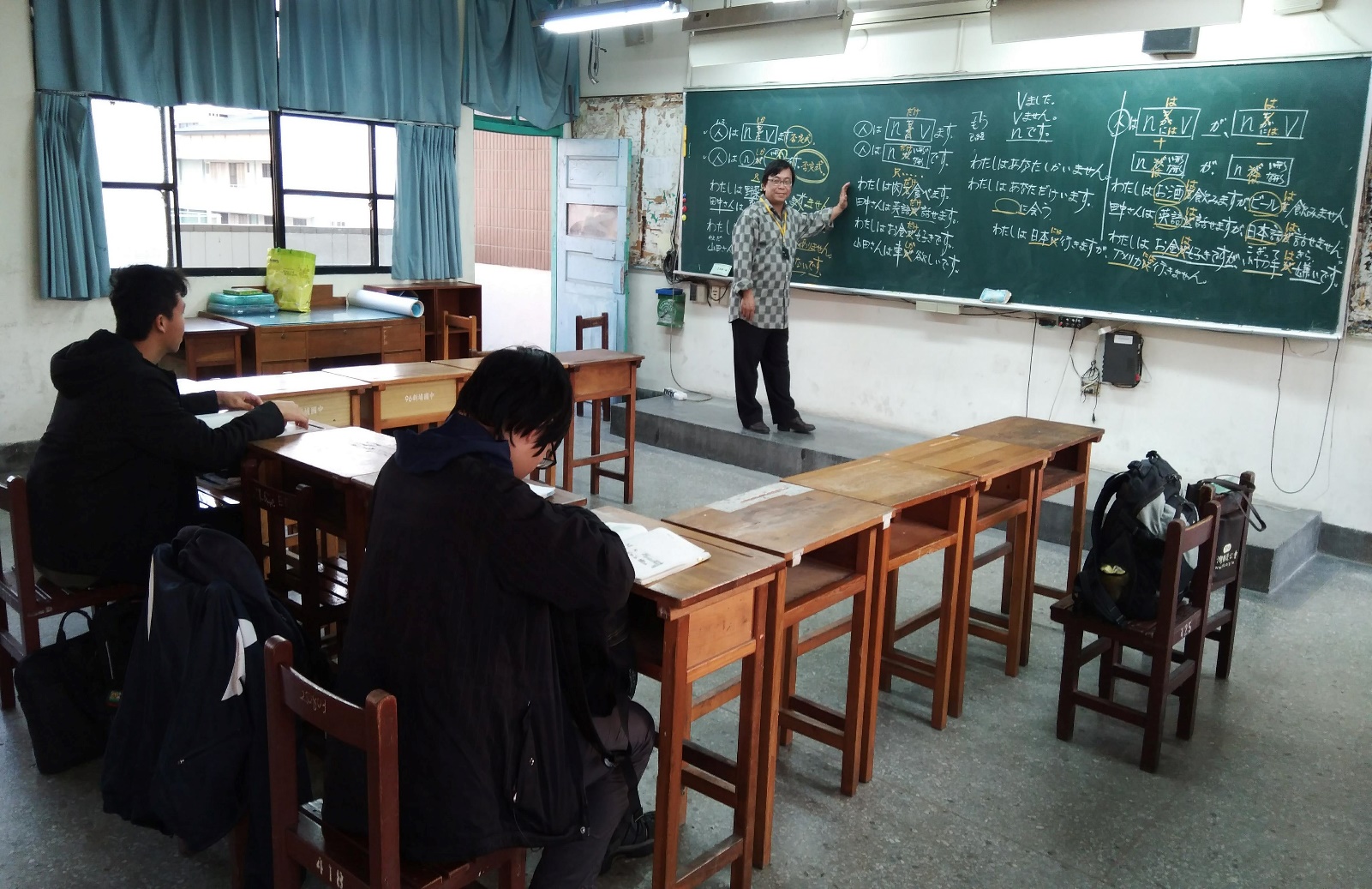 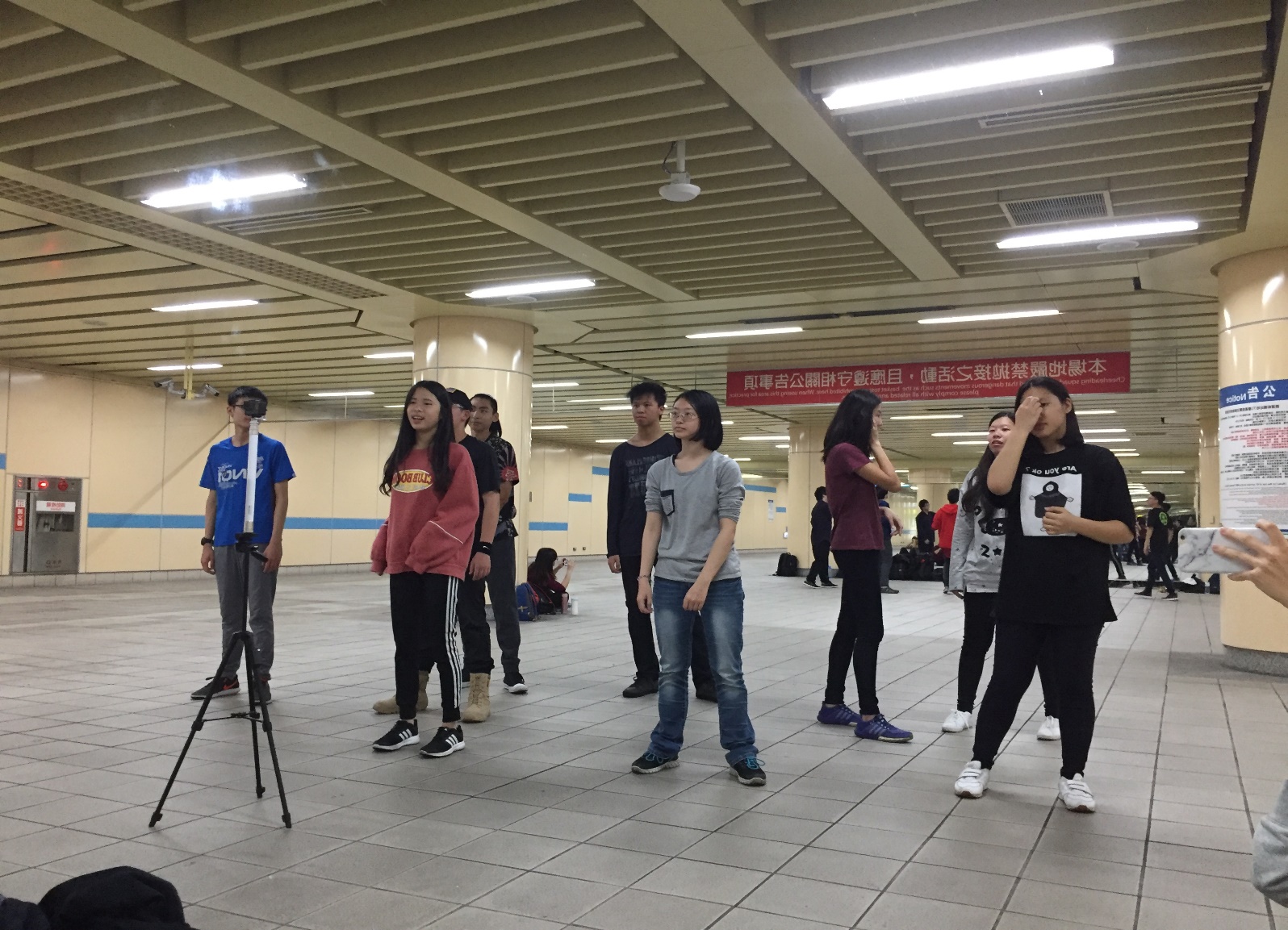 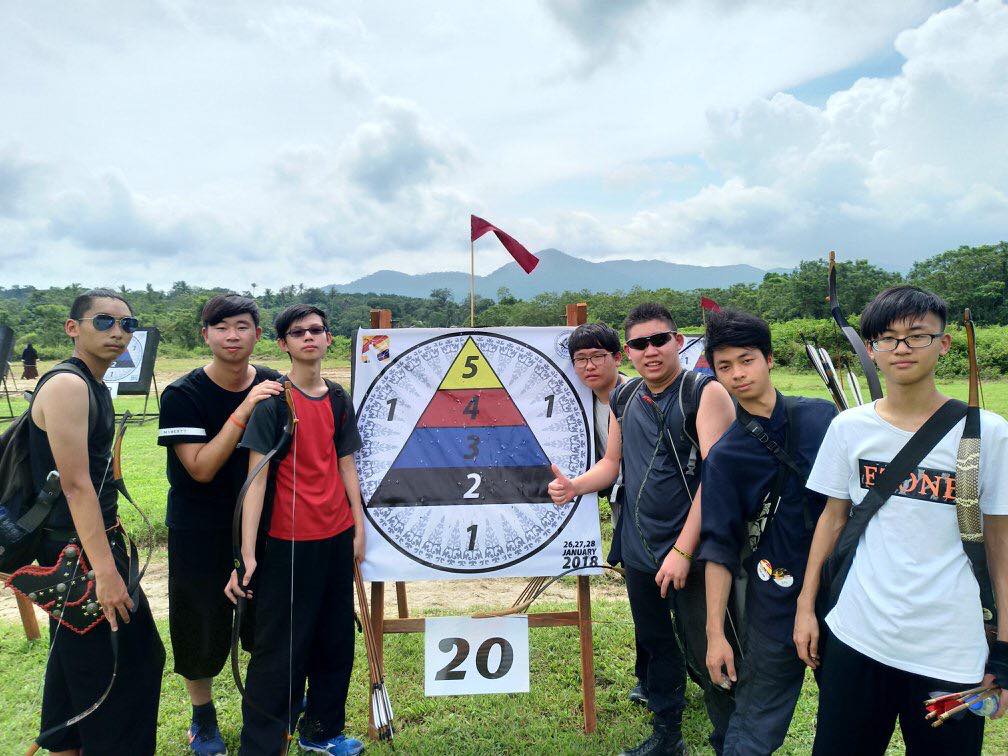 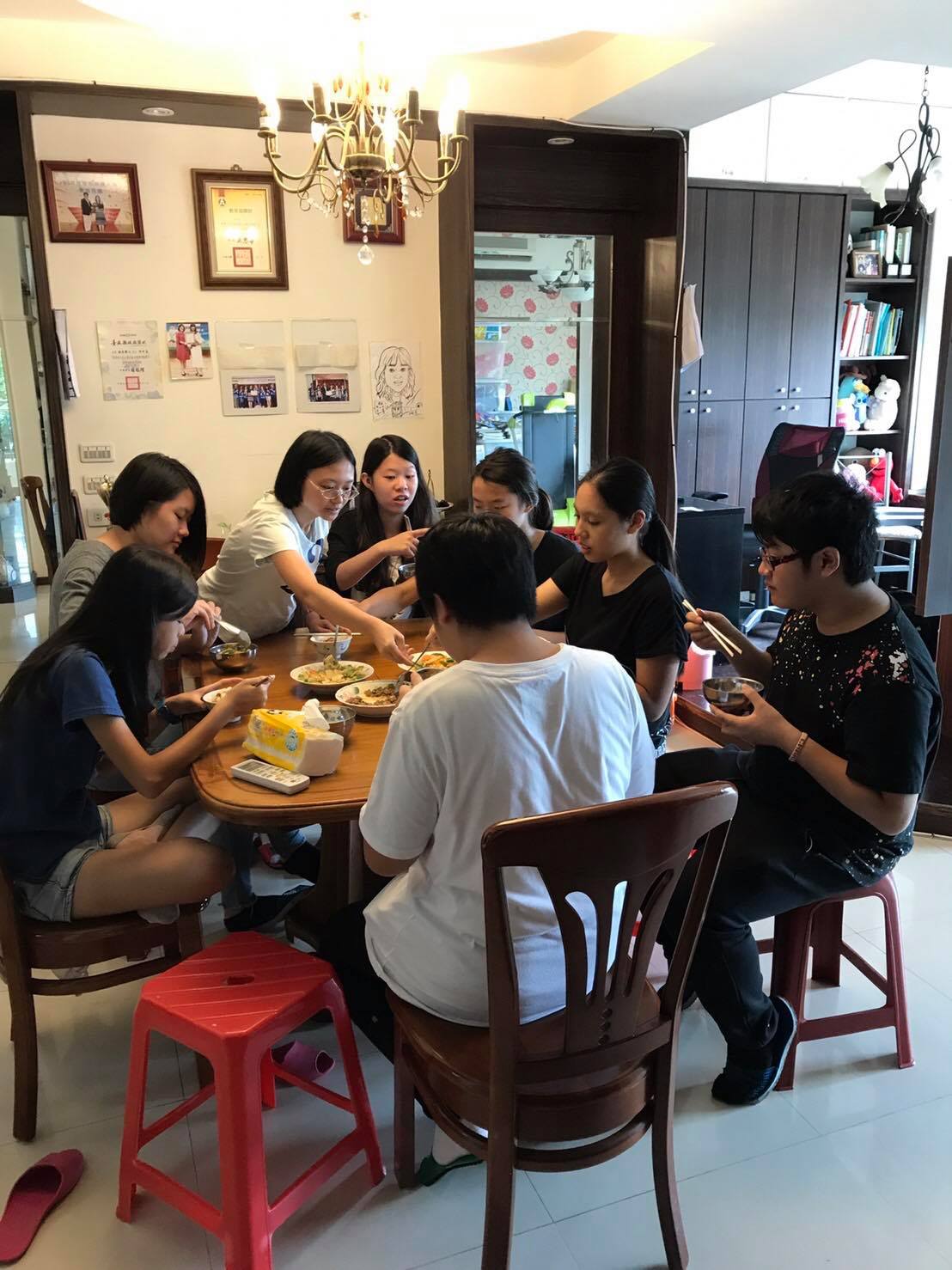 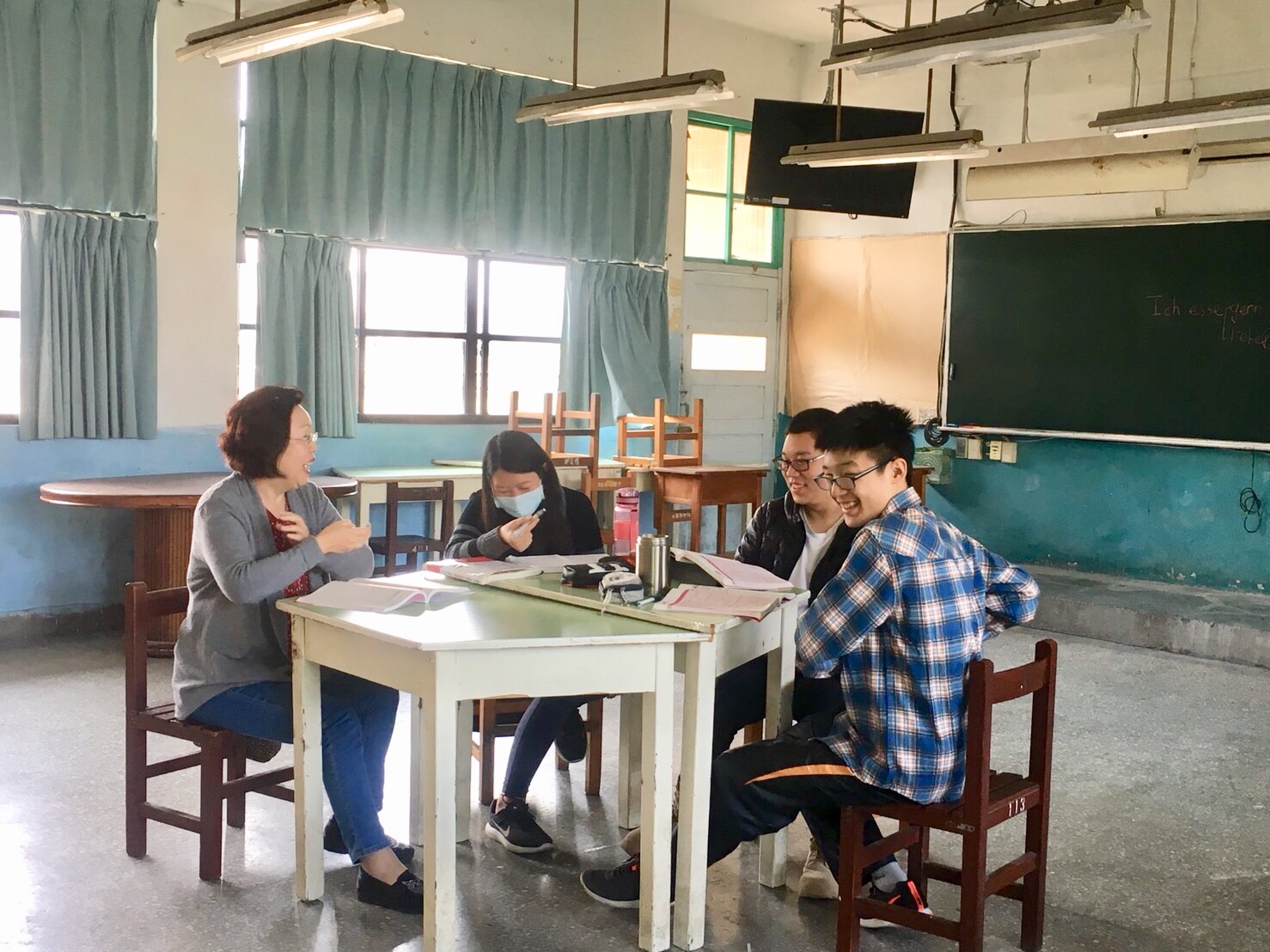 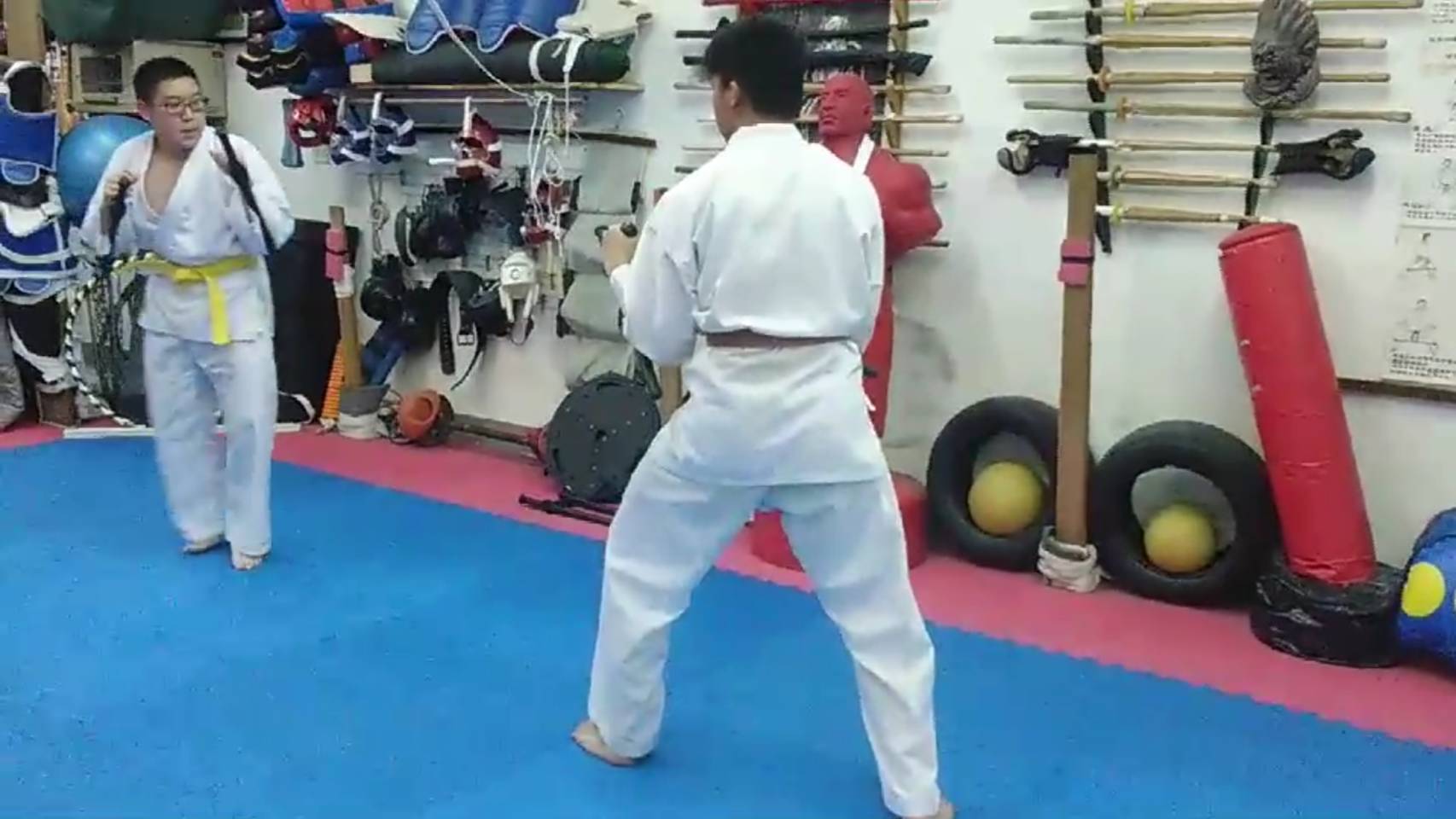 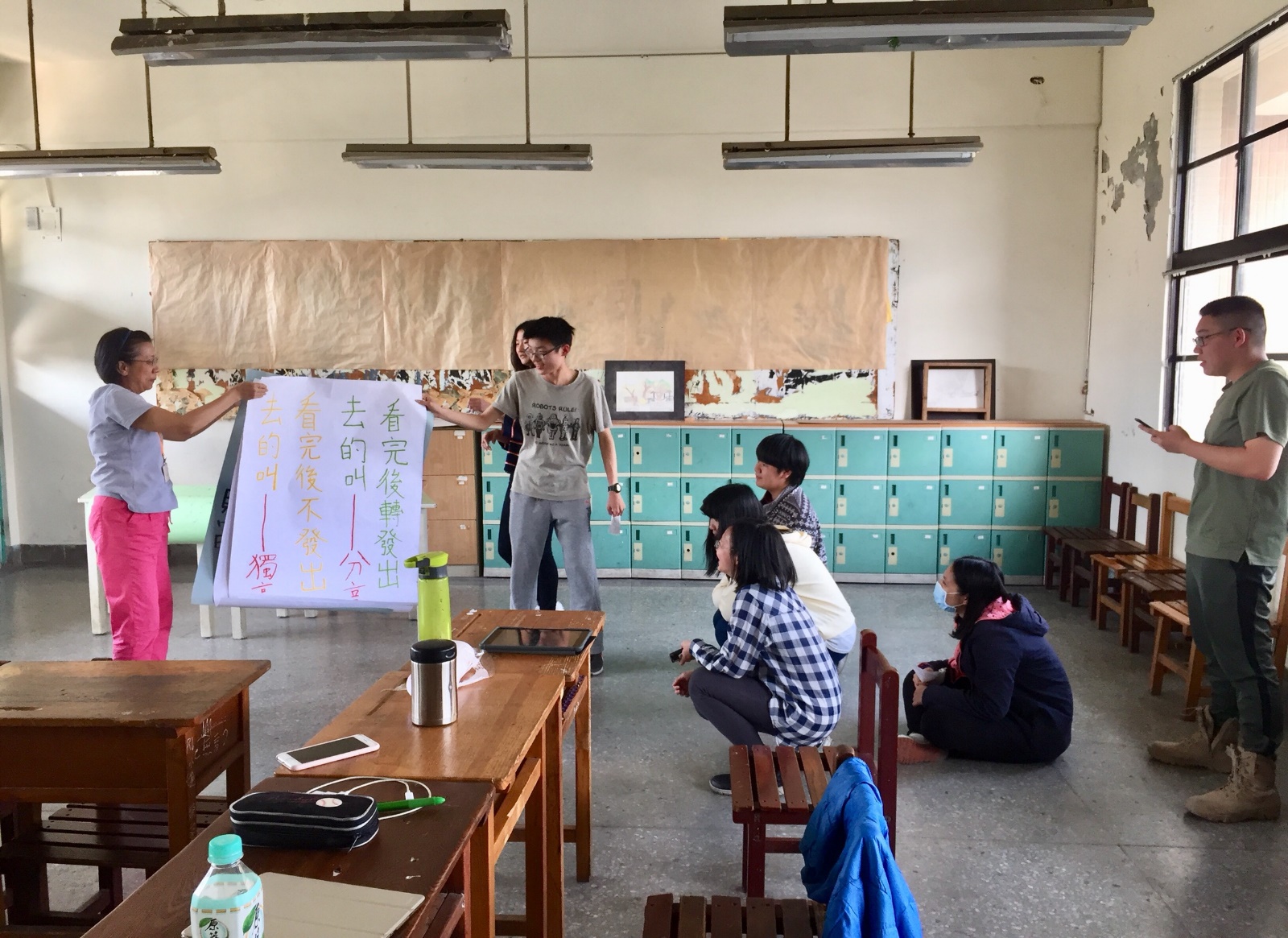 